Základní škola a Mateřská škola, Horní Dunajovice, okres Znojmo, příspěvková organizaceHorní Dunajovice 184, 671 34            telefon: 515273225                              IČO: 71005234  www.zshornidunajovice.cz 				    e-mail:zs.hdunajovice@zn.orgman.czŠKOLNÍ ŘÁDZákladní školy Horní DunajovicePlatný od 1. 9. 2017				………………………							Mgr. Lenka Czehovská,							ředitelka školyNa základě ustanovení § 30, odst. 1) zákona č. 561/2004 Sb., o předškolním, základním středním, vyšším odborném a jiném vzdělávání (školský zákon) v platném znění vydávám jako statutární orgán školy tuto směrnici. 1.Žákovský školní řádJsi žákem ZŠ Horní Dunajovice a z toho plynou tvoje práva a povinnosti.1.1 Práva:1.	Respektujeme tvoje práva stanovená v Úmluvě o právech dítěte. Vzdělání na naší škole dosáhneš aktivním zapojením do výuky, samostatným přemýšlením a vlastní snahou. Máš právo na přístup k informacím, které podporují tvůj rozvoj. Máš právo vyjádřit svůj názor. Máš právo na speciální péči v rámci našich možností.2.	Máš právo využívat prostory určené k výuce a celý školní areál. Vše můžeš využívat s vědomím dospělého pracovníka školy.3.	Svobodně se můžeš účastnit všech akcí pořádaných školou, navštěvovat kroužky ve škole, internet a dvůr školy.4.	Právo stravovat se ve školní jídelně máš po zaplacení obědů. Na oběd odcházíš v doprovodu učitelky. V jídelně se řídíš pokyny pracovnice jídelny a dodržuješ pravidla stolování. 5.	Přijď se rozdělit o každou bolest i radost – všechny dveře jsou ti otevřené. Můžeš zajít za všemi pedagogickými pracovníky. Vedle osobního jednání s učitelkami můžeš použít i schránku důvěry.6.	Využívej školní demokracie ve škole i ve třídě.7.	Máš právo na ochranu před všemi formami zneužívání, před kontaktem s narkotiky a psychotropními látkami a na vzdělávání ve zdravém prostředí.8.   Máš právo obracet se se svými problémy a žádostmi na školskou radu.9.  Máš právo na informace a poradenskou pomoc školy v záležitostech týkajících se vzdělání.1.2 Povinnosti:     1.	Školní docházka je pro tebe povinná a má svůj řád, který jsi povinen dodržovat.          2.	Dodržuj pravidla slušného chování. Používej kouzelná slova, která lidi přibližují – pozdrav, rozluč se, popros, poděkuj, neskákej nikomu do řeči, neubližuj nikomu, jen slaboši a zbabělci si musí dokazovat svoji sílu. Nenič věci – mohou sloužit i druhým. Mluv pravdu. Neboj se překonávat překážky, neboj se neúspěchu. Važ si sám sebe i druhých.     3.	Při pobytu ve škole se chovej tak, abys neohrozil zdraví svoje ani svých spolužáků.    Každý úraz ihned hlas zaměstnanci školy. Do školy a na akce organizované školou nenos předměty ohrožující zdraví. Nenabízej ani neužívej návykové látky. Šetři zařízení školy a neprodleně hlas zaměstnanci školy zjištěné poškození nebo zničení věcí, které jsou majetkem školy. Bez svolení učitelky nemanipuluj s audiovizuálními a dalšími pomůckami ve třídách. Řiď se řádem učeben.     4.	Do školy choď včas podle rozvrhu. Ráno se škola otvírá nejdříve v 7,25. Pět minut   před zahájením vyučování buď na svém místě ve třídě a měj připraveny potřebné věci na výuku. Oděvy a obuv si odkládej v šatně. Po schodišti choď vpravo. Ve škole se přezouvej do hygienicky vhodné obuvi s nebarvící podrážkou. V tělocvičně používej cvičební úbor. Své pracovní místo udržuj v pořádku a čistotě. Po skončení vyučování 	ve třídě ukliď se spolužáky učebnu. Zadané úkoly si zapisuj. 	5.	Pečuj o své věci a chraň svůj i školní majetek. Respektuj majetek svůj i ostatních. Společně s pracovníky školy udržuj ve škole pořádek a čistotu. Zacházej opatrně s učebnicemi a pomůckami. Poškodíš-li svévolně majetek školy, žáků, učitelů či jiných osob, zajistí tví rodiče nápravu uvedením do původního stavu nebo zaplacením. Bezdůvodně nenos do školy větší obnos peněz ani cenné předměty. Cenné věci si ulož u ředitelky školy. Ztráty věcí ohlas učiteli nebo ředitelce školy. 	       Pravidelně nos do školy žákovskou knížku, kterou předkládej na vyzvání učiteli. 	6.   Rodiče jsou povinni tě omluvit ze školy do tří dnů. Omluvenku podepsanou rodiči předkládej ihned po příchodu do školy svému vyučujícímu. Ze školy můžeš odejít se souhlasem vyučujícího na základě písemné omluvenky od rodičů. Řiď se pokyny, které máš v žákovské knížce nebo v notýsku. Nezapomeň, že musíme o tobě vždy vědět.V době vyučování odcházíš jen se souhlasem pedagogického pracovníka, svévolně neopouštěj třídu ani školu. Při akcích mimo budovu školy se řiď pokyny vyučujícího.Ve vyučování nepoužívej mobilní telefon, nenatáčej ani nefoť bez svolení ostatních, nepouštěj nahlas hudbu. Toto platí ve všech prostorách školy a na jejich akcích.Nevpouštěj do budovy školy nikoho cizího, každý pohyb cizích osob hlas jakémukoliv pracovníkovi školy. Tvé zvláště hrubé opakované slovní a úmyslné fyzické útoky vůči zaměstnancům školy       se vždy považují za závažné  nebo vůči ostatním žákům se považují za zvláště závažné       zaviněné porušení povinností stanovených tímto řádem.Nerespektování školního řádu odráží hodnocení žáka dle klasifikačního řádu, a to od napomenutí po snížení známky z chování, v mimořádných případech může ředitelka školy dát podnět k zahájení trestního stíhání.(Žákovský školní řád je vyvěšen ve třídách a chodbě školy)2. Práva a povinnosti zákonných zástupců žáků, pravidla jejich vzájemných vztahů se zaměstnanci školy, práva a povinnosti pedagogických pracovníků2.1  Práva zákonných zástupců žákůZákonní zástupci mají právo:1. volit a být voleni do školské rady2. na informace o průběhu a výsledcích vzdělávání svého dítěte3. vyjadřovat se ke všem rozhodnutím týkajícím se podstatných záležitostí jejich dětí,     přičemž jejich vyjádřením musí být věnována pozornost4. na poradenskou pomoc školy pro jejich děti5. požádat o uvolnění žáka z výuky podle pravidel tohoto školního řádu6. v závažných případech požádat o slyšení u ředitelky školy7. po dohodě s vyučujícím se kdykoliv zúčastnit vyučovací hodiny2.2  Povinnosti zákonných zástupců žáků Zákonní zástupci žáků nebo jim písemně pověřená osoba mají povinnost:	1.  zajistit, aby žák řádně docházel do školy2.  zajistit dětem pomůcky potřebné pro výuku a vést je k šetrnému zacházení se školním majetkem a učebnicemi3. na vyzvání ředitelky školy se osobně zúčastnit projednání závažných otázek týkajících se vzdělávání žáka4.  dokládat důvody nepřítomnosti žáka ve vyučování v souladu s podmínkami stanovenými školním řádem5. oznamovat škole údaje nezbytné pro  školní matriku  (§ 28 odst.2 školského zákona) a další údaje, které jsou podstatné pro průběh vzdělávání nebo bezpečnost  žáka,     a změny v těchto údajích6..	informovat školu o změně zdravotní způsobilosti, zdravotních obtížích žáka nebo jiných závažných skutečnostech, které by mohly mít vliv na průběh vzdělávání nebo bezpečnost žáka, a změny v těchto údajích7. oznámit škole včas přestup žáka na jinou školu2.3 Vztahy žáků a zákonných zástupců se zaměstnanci školy1. Pedagogičtí pracovníci školy vydávají žákům a zákonným zástupcům žáků pouze takové pokyny, které bezprostředně souvisejí s plněním školního vzdělávacího programu, školního řádu a dalších nezbytných organizačních opatření.2. Všichni zaměstnanci školy chrání žáky před všemi formami špatného zacházení (týráním, sexuálním násilí apod.). Dbají na to, aby žáci nepřicházeli do styku s materiály a informacemi pro ně nevhodnými. Nevměšují se do jejich soukromí. Zjistí-li, že dítě je týráno, nepřiměřeně trestáno nebo je s ním jinak špatně zacházeno, spojí se s orgány, které zajišťují pomoc dítěti. Speciální pozornost věnují ochraně před návykovými látkami.3. Informace, které zákonný zástupce žáka poskytne do školní matriky nebo jiné důležité informace o žákovi (zdravotní způsobilost, zprávy psychologických vyšetření apod.) jsou vedeny jako důvěrné. Všichni pedagogičtí pracovníci se řídí v tomto bodu zákonem 	č. 101/2000 Sb., o ochraně osobních údajů.4. Pohovory rodičů s učiteli jsou možné kdykoli v předem vzájemně dohodnutém termínu.5. Všichni pedagogičtí pracovníci se povinně zúčastňují třídních schůzek, na kterých informují zákonné zástupce žáků o výsledcích výchovy a vzdělávání. V případě omluvené nepřítomnosti pedagogického pracovníka zajistí ředitelka školy, aby zákonní zástupci byli informováni jiným způsobem.6. Rodiče respektují zákaz kouření v celém areálu školy.7. Na třídní schůzky rodiče přicházejí v domluvený čas, a to bez dětí, nedomluví-li se           s třídním učitelem jinak.2.4. Práva pedagogických pracovníkůPedagogičtí pracovníci mají při výkonu své pedagogické činnosti právo:

1. na zajištění podmínek potřebných pro výkon jejich pedagogické činnosti, zejména na ochranu před fyzickým násilím nebo psychickým nátlakem ze strany dětí, žáků, studentů nebo zákonných zástupců dětí a žáků a dalších osob, které jsou v přímém kontaktu s pedagogickým pracovníkem ve škole,2. aby nebylo do jejich přímé pedagogické činnosti zasahováno v rozporu s právními předpisy,3. na využívání metod, forem a prostředků dle vlastního uvážení v souladu se zásadami a cíli vzdělávání při přímé vyučovací, výchovné, speciálněpedagogické a pedagogicko-psychologické činnosti,4. volit a být voleni do školské rady,5. na objektivní hodnocení své pedagogické činnosti.2.5 Povinnosti pedagogických pracovníkůPedagogický pracovník je povinen: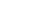 1. vykonávat pedagogickou činnost v souladu se zásadami a cíli vzdělávání,2. chránit a respektovat práva dítěte, žáka nebo studenta,3. chránit bezpečí a zdraví dítěte, žáka a studenta a předcházet všem formám rizikového chování ve školách a školských zařízeních,4. svým přístupem k výchově a vzdělávání vytvářet pozitivní a bezpečné klima ve školním prostředí a podporovat jeho rozvoj,5. zachovávat mlčenlivost a chránit před zneužitím osobní údaje, informace o zdravotním stavu dětí, žáků a studentů a výsledky poradenské pomoci školského poradenského zařízení a školního poradenského pracoviště, s nimiž přišel do styku,6. poskytovat dítěti, žáku, studentovi nebo zákonnému zástupci nezletilého dítěte nebo žáka informace spojené s výchovou a vzděláváním.".3. Provoz a vnitřní režim školy3.1 Docházka do školy1. Žák chodí do školy pravidelně a včas podle rozvrhu hodin.2.   Nepřítomnost žáka ve škole je třeba omlouvat vždy písemně, prostřednictvím omluvného listu v žákovské knížce nebo notýsku.3. 	Při absenci žáka jsou zákonní zástupci povinní (§ 50 odst. 1 školského zákona) dodržet lhůtu maximálně tří dnů, do které je zákonný zástupce žáka povinen doložit důvody žákovy nepřítomnosti.4. Pokud žák odchází ze školy v průběhu vyučování, oznámí tuto skutečnost ihned po příchodu do školy vyučujícímu probíhající hodiny. Zákonní zástupci si žáka vyzvedávají, nebo je žák uvolněn ze školy na základě písemné omluvenky v žákovské knížce nebo notýsku. 5. 	Předem známou nepřítomnost žáka je třeba omluvit před jejím započetím. Třídní učitelka omluví nepřítomnost žáka na základě písemné žádosti zákonného zástupce.6. Ředitelka školy může ze zdravotních nebo jiných závažných důvodů uvolnit žáka na žádostjeho zákonného zástupce zcela nebo zčásti z vyučování některého předmětu, zároveň určí náhradní způsob vzdělávání žáka v době vyučování tohoto předmětu.V předmětu tělesná výchova, plavání ředitelka školy uvolní žáka z vyučování na písemné doporučení registrujícího praktického lékaře pro děti a dorost nebo odborného lékaře.Na první nebo poslední vyučovací hodinu může být žák uvolněn se souhlasem zákonného zástupce bez náhrady hodiny (§ 50 odst. 2 školského zákona).3.2 Vnitřní režim školy1.  Vyučování se řídí pevně stanoveným rozvrhem hodin, který schvaluje ředitelka školy. 2. Školní budova se otevírá 20 minut před začátkem dopoledního vyučování, tj. v 7,25 hod.      a končí nejpozději po páté vyučovací hodině.     V jinou dobu, zejména v době konání odpoledních zájmových kroužků, vstupují žáci      do školy pouze na vyzvání zaměstnanců školy nebo vedoucích kroužků. Dohled nad žáky     je zajištěn po celou dobu jejich pobytu ve školní budově.3.  Vyučovací hodina trvá 45 minut a je stanovena takto:1.  vyučovací hodina      07,45-08,302.  vyučovací hodina      08,40-09,253.  vyučovací hodina      09,45-10,304.  vyučovací hodina      10,40-11,255.  vyučovací hodina      11,35-12,204.  Přestávky mezi vyučovacími hodinami jsou desetiminutové. Po druhé vyučovací hodině  je zařazena přestávka v délce 20 minut. 5.  Po příchodu do školy si žáci odkládají obuv a oděv v šatně a ihned odcházejí do učeben.     V průběhu vyučování je žákům vstup do šaten povolen pouze se svolením vyučujícího.6.  Pět minut před zahájením vyučování jsou žáci na svém místě ve třídě a mají připravené      věci na výuku.7.   Při pobytu ve škole se žáci ve třídách a všech přilehlých prostorách chovají klidně a      Ukázněně tak, aby nenarušovali výuku, chránili a neohrožovali zdraví své i svých spolužáků      (např. nehoní se ve třídách, po chodbách a na schodech, nenahýbají se přes zábradlí,      Neotvírají okna bez svolení učitele, dodržují řád tělocvičny).       Řád tělocvičny je nedílnou součástí toho řádu.8. Bezpečnost a ochranu zdraví žáků ve škole zajišťuje škola svými zaměstnanci,pedagogickými i nepedagogickými. Zaměstnance, který není pedagogickým pracovníkem, může ředitel školy k zajištění bezpečnosti a ochrany zdraví žáků určit pouze, pokud je zletilý a způsobilý k právním úkonům.9.  Dohledy nad žáky v době vyučování a o přestávkách konají vyučující učitelky. Po     ukončení vyučování odvedou vyučující žáky ke schodišti, kde si je převezme školnice,     která s nimi odchází do šatny a vykonává nad nimi dohled do té doby, než opustí budovu     školy.      Stravující žáci odchází do jídelny společně se svoji učitelkou. 10. Ve školní jídelně se žáci chovají ukázněně a dodržují hygienická a společenská pravidla      stolování. Řídí se řádem jídelny a pokyny pracovnice školní jídelny a učitelů, kteří mají      pedagogický dohled. 11. O všech přestávkách je umožněn pohyb žáků mimo třídu. Velká přestávka je za příznivého       počasí určena k pobytu žáků mimo budovu školy.      12. Veškerý školní majetek, budovy i pozemek areálu školy chrání žáci před poškozením.      Své pracovní místo a všechny prostory školy udržují v čistotě a pořádku.13. Žáci dodržují pravidla slušného chování. Zdraví zaměstnance a dospělé osoby       při prvním setkání. Při vstupu učitele nebo jiné dospělé osoby do učebny a při jejich      odchodu pozdraví žáci povstáním, nekonají-li právě písemné, výtvarné nebo ruční práce,      popřípadě tělesná cvičení.14. Žáci nosí do školy učebnice a školní potřeby podle rozvrhu hodin a pokynů učitele.      Není dovoleno přinášet do školy nepatřičné předměty, které rozptylují pozornost žáků,      nebo které by mohly ohrozit kázeň nebo bezpečnost. Stejně tak je nepřístupné nosit       do školy větší částky peněz nebo cenné věci.15. Pokud žák zjistí ztrátu osobní věci, okamžitě hlásí tuto skutečnost vyučujícímu. Žáci jsou      pojištěni proti úrazům a ztrátám, proto je nutno vyplnit u ředitelky školy tiskopis.16. Třídní učitel popřípadě vyučující daného předmětu určí ve své třídě funkční a       kontrolovatelný režim žákovské služby. Žákovská služba dbá na čistotu a pořádek třídy,      odpovídá za čistě umytou tabuli na začátku popř. v průběhu vyučování. 17. Součástí výuky je také výuka plavání ve třetím, čtvrtém případně pátém ročníku. Těchtoaktivit se mohou účastnit pouze žáci zdravotně způsobilí, jejichž rodiče o tom dodají škole písemné potvrzení. 18. Ve vyučování žáci nepoužívají mobilní telefon, nenatáčí ani nefotí bez svolení        ostatních, nepouští nahlas hudbu. Toto platí ve všech prostorách školy a na jejich akcích. 19. Zákonní zástupci jsou prokazatelně seznámeni s konáním akcí školy nejméně tři dny      Předem v deníčku, žákovské knížce, nástěnkách a webu školy.  Potvrdí souhlas, že jeho      dítě se bude těchto akcí účastnit podepsáním v deníčku.20. Školní budova je chráněna elektronickým videovrátným. V době od 7,25 hod. do 8,00      hod., kdy je školnicí zajištěna kontrola přicházejících osob (v době příchodu žáků do ZŠ a      většiny rodičů do MŠ), je volně přístupná. Každý z pracovníků školy, který otvírá budovu      cizím příchozím, je povinen zjistit důvod jejich návštěvy a zajistit, aby se nepohybovali      nekontrolovatelně po budově. Zákonní zástupci žáků jsou na vstupních dveřích školy      informováni o tom,  že nemají nikoho cizího, z důvodu zajištění bezpečnosti jejich dětí, do      školy pouštět.      Během provozu jsou všechny vchody do budovy zvenku uzavřeny s tím, že jsou zevnitř      volně otevíratelné.21. Odchod žáka z vyučování před jeho ukončením je možný pouze na základě písemné     omluvy zákonných zástupců, kterou žák předloží vyučujícímu hodiny nebo třídní mu učiteli.      Před ukončením vyučování žáci z bezpečnostních důvodů neopouštějí školní budovu bez     vědomí vyučujících. V době mimo vyučování žáci zůstávají ve škole jen se svolením     vyučujících a pod jejich dohledem.  4. Zajištění bezpečnosti a ochrany zdraví žáků, jejich ochrany před sociálně patologickými jevy a před projevy diskriminace, nepřátelství nebo násilí1. Žáci jsou povinni přezouvat se, dbát na hygienu, a to zvlášť před jídlem a po použití WC.2. Žáci se chovají při pobytu ve škole a na akcích organizovaných školou tak, aby neohrozili zdraví a bezpečnost svou ani jiných žáků školy či jiných osob.3. Žákům je zakázáno manipulovat s elektrickými spotřebiči, vypínači, elektrickým vedením, audiovizuální technikou a ostatními pomůckami ve třídě bez dozoru učitele.4. Škola zajišťuje podmínky pro včasné poskytnutí první pomoci a lékařského ošetření při úrazech a náhlých onemocněních. 5. Každý žák neprodleně ohlásí své zranění či zranění spolužáka vyučujícímu nebo      pracovníkovi, který vykonává v té době dozor nad žáky.6. Závady, které by mohly způsobit zranění, ohlásí každý, kdo je zjistí, učiteli nebo školnici.7. Při přechodech žáků v rámci výuky mimo areál školy se žáci řídí pravidly silničního    provozu a pokyny doprovázejících osob. Před těmito akcemi učitel zvlášť zajistí, aby žáci    byli poučeni a podrobně instruováni o možném ohrožení zdraví a bezpečnosti při všech    činnostech, jichž se účastní při výchově a vyučování nebo v přímé souvislosti s tím. Učitel    zároveň žáky seznámí s konkrétními bezpečnostními pokyny a se zásadami bezpečného    chování ve škole i při přesunech mimo školu a s čím se mohou žáci ve škole a v okolí školy    setkat (např. nebezpečí od neznámých lidí, nebezpečí šikany ze strany spolužáků apod.).8. Při výuce v tělocvičně a v areálu školy dodržují specifické bezpečnostní předpisy pro tyto prostory dané vnitřním řádem odborné učebny. Vyučující daného předmětu jsou povinni s nimi seznámit žáky při první vyučovací hodině školního roku a dodatečně poučit žáky, kteří při první hodině chyběli. O tomto poučení provede učitel záznam do třídní knihy, přílohou je osnova poučení.9. Na počátku školního roku třídní učitel žáky prokazatelně seznámí zejména:       - se školním řádem  - se zásadami bezpečného chování ve třídě, na chodbách, schodištích, při odchodu      ze školy a příchodu do školy a na veřejných komunikacích       - se zákazem přinášet do školy věci, které nesouvisejí s vyučováním       - s postupem při úrazech       - s nebezpečím vzniku požáru a s tím, jak postupovat v případě ohrožení požárem10. Před prázdninami provádí třídní učitel poučení o bezpečném chování žáků, zejména       o škodlivém vlivu návykových látek, o dopravní kázni, o rizicích při koupání v přírodě, při manipulaci s nebezpečnými látkami, municí aj. Toto poučení zapíše do třídní knihy. 11. Žákům je zakázáno nosit do školy a mít v držení zbraně a jiné nebezpečné předměty (nůž, boxer apod.), zábavnou pyrotechniku, zapalovače, zápalky apod.12. Žáci se k sobě chovají přátelsky a ohleduplně. Nepoužívají hrubé a vulgární výrazy. Jakékoli formy projevů rasismu a šikanování budou posouzeny jako hrubé porušení školního řádu s následnými sankcemi, tj. od použití kázeňských opatření až po předání případu Policii ČR. Stejně tak bude postupováno v případě nošení, držení, distribuce a zneužívání návykových látek v areálu školy.13. Všichni zaměstnanci školy jsou při vzdělávání a s ním přímo souvisejících činnostech       a při poskytování školských služeb povinni přihlížet k základním fyziologickým potřebám       žáků a vytvářet podmínky pro jejich zdravý vývoj a pro předcházení vzniku sociálně      patologických jevů, zajišťují jejich bezpečnost a ochranu zdraví a poskytují žákům      nezbytné informace k zajištění bezpečnosti a ochrany zdraví (§ 29 odst.1,2).14. Bezpečnost a ochranu zdraví žáků při akcích a vzdělávání mimo místo, kde se      uskutečňuje vzdělávání, zajišťuje škola vždy nejméně jedním zaměstnancem školy -      pedagogickým pracovníkem. Společně s ním může akci zajišťovat i zaměstnanec,       který není pedagogickým pracovníkem, pokud je zletilý a způsobilý k právním úkonům.      Místo a čas shromáždění žáků a skončení mimoškolní akce oznámí organizující pedagog      nejméně dva dny předem.15. Při přecházení žáků na místa vyučování či jiných akcí mimo budovu školy se žáci řídí      pravidly silničního provozu a pokyny doprovázejících osob. Před takovýmito akcemi     doprovázející učitel žáky prokazatelně poučí o bezpečnosti zápisem do třídní knihy.16. Při zapojení školy do soutěží bezpečnost a ochranu zdraví žáků po dobu dopravy       na soutěže a ze soutěží zajišťuje vysílací škola, pokud se nedohodne se zákonným      zástupcem žáka jinak. 17. U sportovních soutěží, uměleckých a dalších soutěží, kde to charakter soutěže vyžaduje       a je to dáno organizačním řádem soutěže, zajišťuje bezpečnost a ochranu zdraví       žáků vysílající škola v plném rozsahu, pokud se nedohodne se zákonným zástupem       žáka jinak.18. Zaměstnanci dodržují předpisy k zajištění bezpečnosti a ochrany zdraví       při práci a protipožární předpisy; pokud zjistí závady a nedostatky, ohrožující zdraví       a bezpečnost osob, nebo jiné závady technického rázu, nebo nedostatečné zajištění      budovy, je jejich povinností informovat o těchto skutečnostech ředitelku školy a v rámci      svých schopností a možností zabránit vzniku škody. Sledují zdravotní stav žáků       a v případě náhlého onemocnění žáka informují bez zbytečných průtahů vedení školy       a rodiče postiženého žáka. Nemocný žák může být odeslán k lékařskému vyšetření       či ošetření jen v doprovodu dospělé osoby. Třídní učitelé zajistí, aby každý žák měl      zapsány v žákovské knížce tyto údaje: rodné číslo, adresu, telefonní čísla rodičů       do zaměstnání a domů.  19. Kniha úrazů je uložena před ředitelnou školy. V knize úrazů se evidují všechny úrazy      žáků, ke kterým došlo při činnostech ve škole nebo na akcích organizovaných školou,       a to nejpozději do 24 hodin od okamžiku, kdy se škola o úrazu dozví.20. Všichni zaměstnanci školy jsou povinni oznamovat údaje související s úrazy žáků,      poskytovat první pomoc, zajistit ošetření žáka lékařem a vést evidenci úrazů podle pokynů      vedení školy (§ 29 odst.3). Ošetření, ohlášení úrazu ředitelce školy a vyplnění záznamů      zajišťuje ten pracovník, který byl jeho svědkem nebo který se o něm dověděl       první. Zaměstnanci byli seznámeni s vyhláškou č.64/2005 Sb., která stanoví způsob      evidence úrazů.  21. V případě ohrožení zdraví žáka v důsledku podezření na požití omamné látky se postupuje      tak, jako když žák přijde do školy s horečkou. Žák, jevící příznaky užití      omamné látky, je odveden ze třídy do místnosti (musí být zajištěn dohled dospělé      osoby), kde zůstane po dobu, než si pro něj přijdou zákonní zástupci nebo lékařská služba.      Škola kontaktuje bezodkladně zákonné zástupce žáka o jeho blíže nespecifikovaných      zdravotních potížích a ti  jsou vyzváni k tomu, aby si žáka co nejdříve vyzvedli ze školy,      neboť je nutné jeho lékařské vyšetření.22. Každý ze zaměstnanců má povinnost zajistit oddělení dítěte nebo mladistvého, který      vykazuje známky akutního onemocnění, od ostatních dětí a mladistvých, zajistit nad ním      dohled zletilé fyzické osoby a neprodleně oznámit tuto skutečnost ředitelce školy.23. Zvláště hrubé opakované slovní a úmyslné fyzické útoky žáka vůči zaměstnancům školy      nebo školského zařízení se vždy považují za závažné  nebo vůči ostatním žákům se považují      za zvláště závažné zaviněné porušení povinností stanovených tímto řádem.24. Dopustí-li se žák jednání podle odstavce 23, oznámí ředitelka školy tuto skutečnost orgánu      sociálně-právní ochrany dětí, jde-li o nezletilého, a státnímu zastupitelství do následujícího      pracovního dne poté, co se o tom dozvěděl.5. Zacházení s učebnicemi, školními potřebami a školním majetkem1. Žák má právo v činnostech souvisejících s výukou využívat pomůcek, učebnic, žákovské knihovny ve „Čtenářském kubu“ a veškerého technického vybavení školy. Řídí se při tom pokyny pedagogů.2.  Žáci jsou povinni zacházet s učebnicemi a učebními pomůckami šetrně, tak aby zajistili co nejdelší možnost jejich používání. Ztráta, úmyslné zničení či trvalé poškození učebnice bude dáno k peněžité úhradě.3. Žáci chrání před poškozením veškerý školní majetek.4. Každé svévolné poškození nebo zničení majetku školy (sprejeři, oplocení, zeleň areálu atd.), žáků, učitelů či jiných osob hradí v plném rozsahu rodiče žáka, který úmyslně poškození způsobil. Toto zavinění prošetří třídní učitel, popř. jiný vyučující, který byl přestupku přítomen. Úmyslné poškození majetku školy se hodnotí jako hrubé porušení školního řádu.5. Každé poškození nebo závadu v učebně či jinde v budově nebo areálu školy hlásí žák vyučujícímu, třídní učitelce, školnici nebo ředitelce školy.6. Každý žák odpovídá za čistotu a pořádek na svém pracovním místě a v jeho nejbližším okolí. Před odchodem ze třídy každý žák uklidí své pracovní místo a jeho okolí. Třídní služba odpovídá za čistotu prostoru kolem tabule a za pořádek v celé třídě.7.  Žákům základní školy jsou bezplatně poskytovány učebnice a učební texty (§ 27 odst.3)Žáci prvního ročníku základního vzdělávání tyto učebnice a učební texty nevracejí, žáci ostatních ročníků základního vzdělávání jsou povinni učebnice a učební texty vrátit nejpozději do konce příslušného školního roku. Žáci jsou povinni řádně pečovat o takto propůjčený majetek školy, ochraňovat jej před ztrátou a poškozením, vrátit jej na konci roku v řádném stavu. 8. Žák nemanipuluje s elektrickými rozvody a rozvody plynu, s hasicími přístroji,      s vybavením odborných pracoven, s uloženými exponáty, modely a pomůckami. 6. Pravidla pro hodnocení výsledků vzdělávání žáků a studentů.1. Tato pravidla jsou pro svoji rozsáhlost uvedena v dílčí, samostatné části školního řádu a jsou platná od 1. 9. 2014.Nerespektování školního řádu odráží hodnocení žáka dle klasifikačního řádu, a to od napomenutí po snížení známky z chování, v mimořádných případech může ředitelka školy dát podnět k zahájení trestního stíhání.Závěrečná ustanoveníZrušuje se předchozí znění této směrnice č .j. 89/17 ze dne 30. 8. 2016. Uložení směrnice v archivu školy se řídí Spisovým a skartačním řádem školy. Směrnice nabývá účinnosti dnem: 1. 9. 2017Podle § 30 odst. 3 zákona č. 561/2004 Sb. zveřejňuje ředitelka školy tento řád následujícím způsobem: vyvěšením na webu a v chodbě školy, žákovský školní řád je vyvěšen ve školních učebnách a chodbě školy.Zaměstnanci školy byli seznámeni s tímto řádem na pedagogické radě dne 30. 8. 2017.Podle ustanovení § 168 odst.1 písmene c, d jej schválila školská rada dne 31. 8. 2017.   Žáci školy byli s tímto řádem seznámeni třídními učiteli, seznámení je zaznamenáno v třídních knihách.Zákonní zástupci žáků byli seznámeni informačním textem v žákovských knížkách, toto seznámení stvrzují svým podpisem. Součástí tohoto řádu je řád školní jídelny a tělocvičny školy.…………………………V Horních Dunajovicích dne 8. 8 2017		Mgr. Lenka Czehovská, ředitelka školySeznámeni dne 30. 8. 2017: ……………………………………………………………………………………….Základní škola a Mateřská škola, Horní Dunajovice, okres Znojmo, příspěvková organizaceHorní Dunajovice 184, 671 34            telefon: 515273225                              IČO: 71005234  www.zshornidunajovice.cz 				    e-mail:zshdunajovice@seznam.czč.j  62/18DODATEK Č. 1KE ŠKOLNÍMU ŘÁDU zšDoplnění povinnosti pedagogických pracovníků:2.5 Povinnosti pedagogických pracovníků Pedagogický pracovník je povinena) vykonávat pedagogickou činnost v souladu se zásadami a cíli vzdělávání,b) chránit a respektovat práva dítěte, žáka nebo studenta,c) chránit bezpečí a zdraví dítěte, žáka a studenta a předcházet všem formám rizikového chování ve školách a školských zařízeních,d) svým přístupem k výchově a vzdělávání vytvářet pozitivní a bezpečné klima ve školním prostředí a podporovat jeho rozvoj,e) ve smyslu evropského nařízení ke GDPR zachovávat mlčenlivost a chránit před zneužitím data, údaje a osobní údaje a zaměstnanců školy, citlivé osobní údaje, informace o zdravotním stavu dětí, žáků a studentů a výsledky poradenské pomoci školského poradenského zařízení a školního poradenského pracoviště, s nimiž přišel do styku, shromažďovat pouze nezbytné údaje a osobní údaje, bezpečně je ukládat a chránit před neoprávněným přístupem, neposkytovat je subjektům, které na ně nemají zákonný nárok, nepotřebné údaje vyřazovat a dál nezpracovávat.f) poskytovat dítěti, žáku, studentovi nebo zákonnému zástupci nezletilého dítěte nebo žáka informace spojené s výchovou a vzděláváním.V Horních Dunajovicích dne 18.4.2018…………………………………Mgr. Lenka Czehovská,ředitelka školySeznámeni na pedagogické radě dne 18. 4. 2018: ……………………………………………………………………..Základní škola a Mateřská škola, Horní Dunajovice, okres Znojmo, příspěvková organizaceZákladní škola a Mateřská škola, Horní Dunajovice, okres Znojmo, příspěvková organizaceORGANIZAČNÍ  ŘÁD  ŠKOLYORGANIZAČNÍ  ŘÁD  ŠKOLYŠKOLNÍ ŘÁDŠKOLNÍ ŘÁDČ.j.:   90 /17Vypracoval:Mgr. Lenka Czehovská, ředitelka školy Schválil:Mgr. Lenka Czehovská, ředitelka školyPedagogická rada projednala dne:30. 8. 2017Školská rada schválila dne:31. 8. 2017Směrnice nabývá platnosti ode dne:31. 8. 2017Směrnice nabývá účinnosti ode dne:9. 2017Změny ve směrnici jsou prováděny formou číslovaných písemných dodatků, které tvoří součást tohoto předpisu.Změny ve směrnici jsou prováděny formou číslovaných písemných dodatků, které tvoří součást tohoto předpisu.